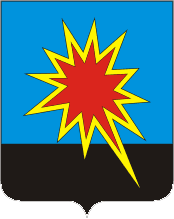 РОССИЙСКАЯ ФЕДЕРАЦИЯКЕМЕРОВСКАЯ ОБЛАСТЬКАЛТАНСКИЙ ГОРОДСКОЙ ОКРУГАДМИНИСТРАЦИЯ КАЛТАНСКОГО ГОРОДСКОГО ОКРУГАПОСТАНОВЛЕНИЕОт 27.06.2013 г         №  212-пО  порядке согласования мест проведения ярмарок на территории Калтанского городского округаВ соответствии с Федеральным законом от 28.12.2009 № 381-ФЗ «Об основах государственного регулирования торговой деятельности в Российской Федерации»,  Законом Кемеровской области от 28.01.2010 № 12-ОЗ «О государственном регулировании торговой деятельности», постановлением Коллегии Администрации Кемеровской области от 02.09.2010 № 377 «Об утверждении Порядка организации ярмарок и продажи товаров (выполнения работ, оказания услуг) на них, за исключением случаев, когда организатором ярмарки является федеральный орган государственной власти, а также требований к организации продажи товаров (в том числе товаров, подлежащих продаже на ярмарках соответствующих типов и включению в соответствующий перечень) и выполнения работ, оказания услуг на ярмарках     1. Утвердить Порядок  согласования мест проведения ярмарок на территории Калтанского городского округа согласно приложению.2. Директору МАУ «Пресс-центр г. Калтан» (Беспальчук В.Н.) обеспечить  размещение настоящего постановления в СМИ.3. Начальнику отдела информационных технологий (Ю.В. Рогожникова) обеспечить размещение постановления на официальном сайте администрации Калтанского городского округа.4. Контроль за исполнением постановления возложить на заместителя главы Калтанского городского округа по экономике А.И. Горшкову. Глава Калтанского городского округа					И.Ф. Голдинов                                                                                      ПРИЛОЖЕНИЕ                                                                                к постановлению администрации  Калтанского городского округа                                                                                 от 27.06.2013г  № 212-пПорядок  согласования мест проведения ярмарок на территории Калтанского городского округа Порядок согласования мест проведения ярмарок на территории Калтанского городского округа (далее – Порядок) разработан в соответствии с постановлением Коллегии Администрации Кемеровской области от 02.09.2010 № 377 «Об утверждении Порядка организации ярмарок и продажи товаров (выполнения работ, оказания услуг) на них, за исключением случаев, когда организатором ярмарки является федеральный орган государственной власти, а также требований к организации продажи товаров (в том числе товаров, подлежащих продаже на ярмарках соответствующих типов и включению в соответствующий перечень) и выполнения работ, оказания услуг на ярмарках».Юридическое лицо или индивидуальный предприниматель – организаторы ярмарки, желающие организовать ярмарку на земельных участках или на части земельных участков, а также в зданиях или в части зданий, в строениях или в части строений, в сооружениях или части сооружений, являющихся объектами частной собственности (далее – место проведения ярмарки), не позднее, чем за 15 календарных дней до начала проведения ярмарки обращается с заявлением на имя председателя градостроительного совета администрации Калтанского городского округа  о согласовании места проведения ярмарки.  Согласование организатору ярмарки – юридическому лицу или индивидуальному предпринимателю места проведения ярмарки осуществляется в порядке, определенном органом местного самоуправления городского округа.                   Юридическое лицо или индивидуальный предприниматель – организатор ярмарки, желающий организовать ярмарку на земельных участках или на части земельных участков, а также в зданиях или в части зданий, в строениях или в части строений, в сооружениях или части сооружений, находящихся в государственной или муниципальной собственности и включенных в перечень мест для проведения ярмарок, обращается в комитет по управлению государственным имуществом Кемеровской области или в МКУ «Управление муниципальным имуществом Калтанского городского округа» администрации Калтанского городского округа  о предоставлении в аренду места для проведения ярмарки. Предоставление организатору ярмарки – юридическому лицу или индивидуальному предпринимателю в аренду места для проведения ярмарки из перечня мест для проведения ярмарок осуществляется в соответствии с требованиями действующего законодательства.Заявление оформляется по форме, установленной в приложении № 1 к настоящему Порядку. Вместе с заявлением юридическое лицо или индивидуальный предприниматель – организатор ярмарки представляет  следующие документы:- копии учредительных документов для юридических лиц (оригиналы учредительных документов в случае, если верность копий не удостоверена нотариально) – для сверки с подлинником;- копия свидетельства о  государственной регистрации юридического лица, индивидуального предпринимателя (оригинал свидетельства о  государственной регистрации юридического лица, индивидуального предпринимателя в случае, если верность копии не удостоверена нотариально) – для сверки с подлинником;- копии документов, подтверждающих право собственности, аренды, субаренды юридического лица, индивидуального предпринимателя на место проведения ярмарки (оригиналы документов в случае, если верность копии не удостоверена нотариально) – для сверки с подлинником;- документы, подтверждающие полномочия представителя юридического лица, индивидуального предпринимателя.     5. Комиссией градостроительного совета администрации Калтанского городского округа  рассматривается заявление в течение 5 календарных дней после его поступления.      6. При соблюдении юридическим лицом и (или) индивидуальным предпринимателем срока подачи заявления, предоставления надлежаще оформленных документов, указанных в пункте 2 настоящего Порядка,  комиссия решением градостроительного совета администрации Калтанского городского округа  согласовывает место проведения ярмарки и направляет заявителю уведомление о согласовании места по форме, установленной в приложении № 2 к настоящему Порядку,  отдел потребительского рынка и предпринимательства администрации Калтанского городского округа (Сивухина А.А.) вносит изменения  в  Перечень мест для проведения ярмарок.     7. Отдел потребительского рынка и предпринимательства администрации Калтанского городского округа  (Сивухина А.А.) на основании решения комиссии градостроительного совета администрации Калтанского городского округа в течение 10 календарных дней готовит проект постановления администрации Калтанского городского округа о внесении согласованного места  проведения ярмарки в Перечень мест для проведения ярмарок. Утвержденный перечень мест для проведения ярмарок на территории Калтанского городского округа подлежит обязательному опубликованию в средствах массовой информации.	8. Организатором ярмарки должны строго соблюдаться требования, указанные в постановлении Коллегии Администрации Кемеровской области  от 2 сентября 2010 г. № 377 «Об утверждении порядка организации ярмарок и продажи товаров (выполнение работ, оказание услуг) на них, за исключением случаев, когда  организатором ярмарки является федеральный орган государственной власти,  а также требований  к организации продажи  товаров (в том числе товаров, подлежащих продаже на ярмарках соответствующих типов и включению в соответствующий перечень) и выполнения работ, оказания услуг на ярмарках.Приложение  № 1к Порядку согласования места проведения ярмаркиПредседателю градостроительного совета Калтанского городского округаО.А. Рудюку                                                                                                                             _______________________________________(наименование юридического лица, _______________________________________________ФИО индивидуального предпринимателя)_______________________________________                (место   нахождения    юридического   лица, _______________________________________________место жительства индивидуального предпринимателя)                              ЗАЯВЛЕНИЕПрошу Вас согласовать  место проведения ярмарки на земельном участке                             (части  земельного участка), в здании (части здания), в строении (в части строения), в сооружении (части сооружения),  принадлежащем мне на   основании ________________________________________________________________________________                       (указывается документ, подтверждающий право собственности, аренды, субаренды)расположенном по адресу _________________________________________________________для проведения ярмарки ___________________________________ .                                                                                      (тип ярмарки)Срок ярмарки ________________.Перечень прилагаемых документов:1.2.___________________________           __________________            _____________________               (должность)                                        (подпись)                                    (ФИО)М.П.                                датаПриложение № 2к Порядку согласования места проведения ярмарки_______________________________________(наименование юридического лица, _______________________________________________ФИО индивидуального предпринимателя)_______________________________________                (место   нахождения    юридического   лица, _______________________________________________                                                                                                  место жительства индивидуального предпринимателя)УВЕДОМЛЕНИЕот  «______»__________ 20_____ г. № _____Администрация Калтанского городского округа, рассмотрев заявление _____________________________________________________________________________(наименование юридического лица, индивидуального предпринимателя)в  соответствии  с  Порядком согласования мест проведения ярмарок на территории Калтанского городского округа,  утвержденным постановлением администрации Калтанского городского округа  от «______»_________ 2013 №________,  уведомляет Вас о согласовании места проведения _________________________ярмарки, срок                                                                                               (тип ярмарки)проведения ярмарки __________,  расположенного по адресу  ________________________ .Председатель градостроительного совета __________________            О.А. Рудюк